Костюм сварщика Техническое описание«Костюмы мужские для защиты от повышенных температур»ТР ТС 019/2011ГОСТ Р ИСО 11611-2011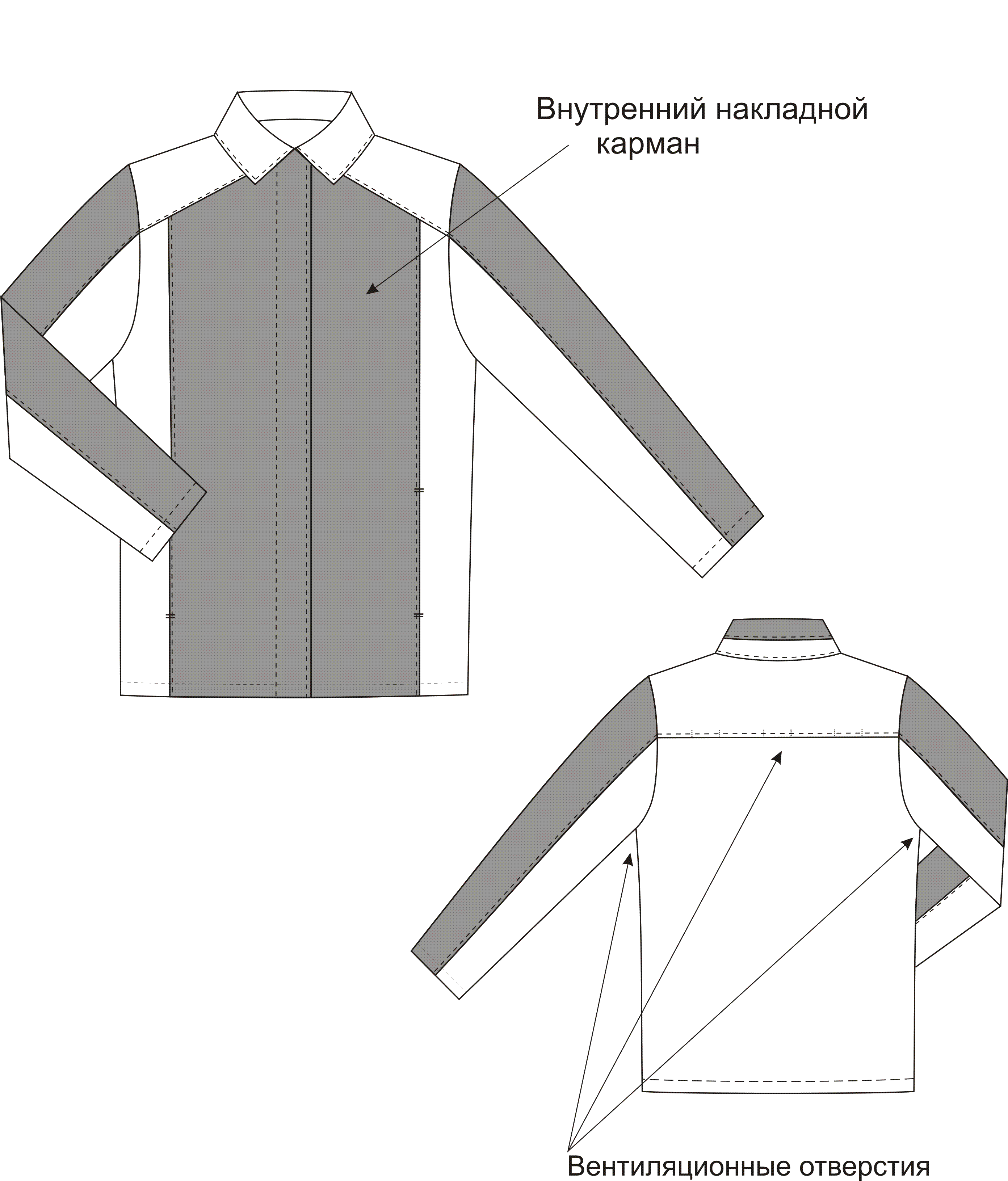 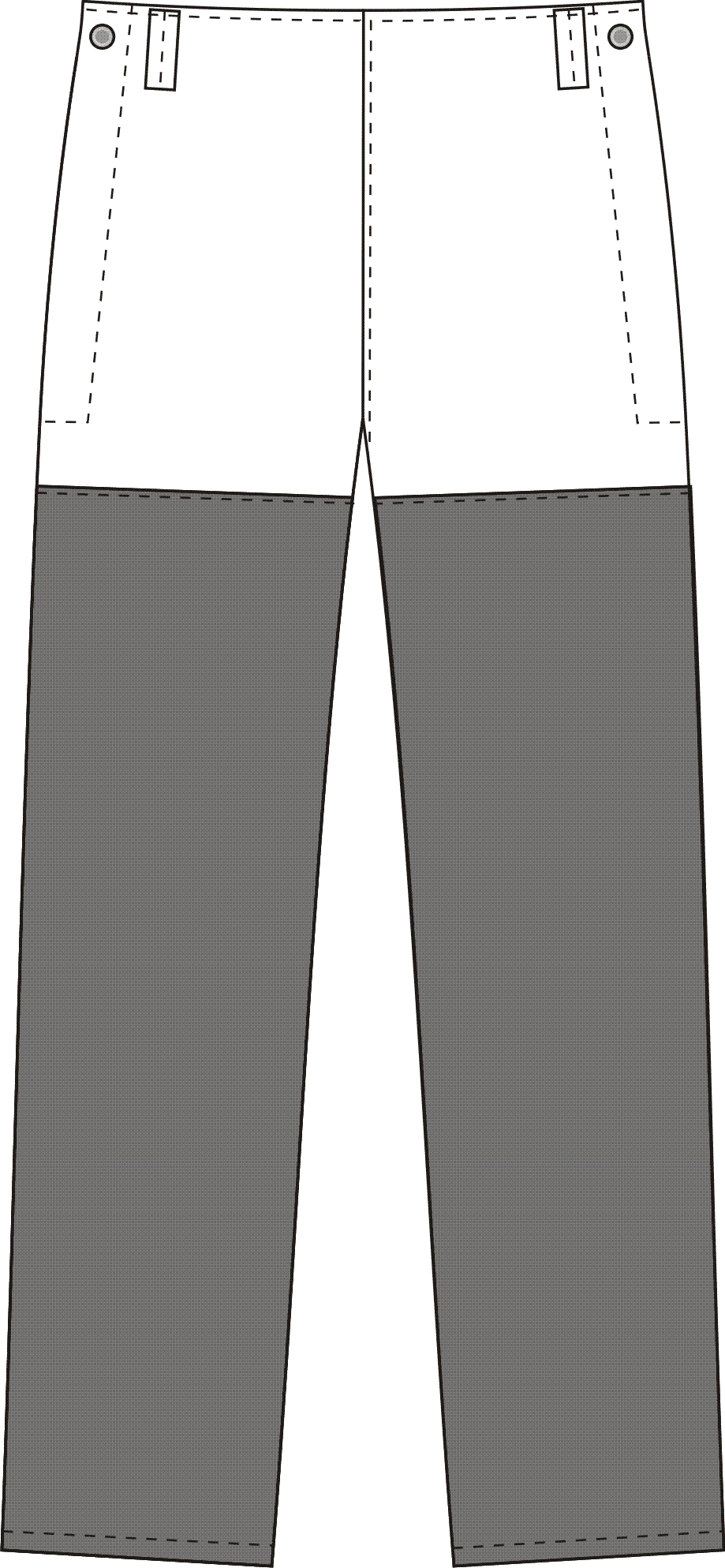 Особенности обработки:НазваниеКостюм сварщикаОписание внешнего видаКостюм состоит из куртки и брюк.   Куртка прямая, с центральной потайной застежкой на пять обметанных петель и пуговиц.   Перед с кокеткой, настроченной на расстоянии  от края двойной строчкой с расстоянием между строчками ; с защитными накладками по переду, настроченными двойной отделочной строчкой на расстоянии  от края с расстоянием между строчками , в шве притачивания накладки выполнен карман, на левой части  переда с изнаночной стороны настрочен накладной карман.   Спинка прямая, с кокеткой, настроченной на  от края, в шве притачивания кокетки – три вентиляционных отверстия , со средним швом, настроченным закрепляющей строчкой на расстоянии  от края.   Низ куртки подшит швом вподгибку с закрытым срезом. В боковых швах расположены вентиляционные отверстия.   Рукав втачной, одношовный, с защитной накладкой по всей длине рукава, настроченной двойной строчкой на расстоянии  от края с расстоянием между строчками , низ рукава обработан швом вподгибку с закрытым срезом.   Воротник отложной, отстроченный двойной строчкой на расстоянии  от края с расстоянием между строчками , с бязевой накладкой по всей ширине воротника, настроченной на расстоянии  от края.   Брюки прямые, с бретелями, с боковой застежкой на петли и пуговицы . На правой передней половинке верхний накладной карман, насроченный двойной отделочной строчкой на расстоянии  от края, с расстоянием между строчками , с защитными накладками по всей передней половинке от линии бедер до низа брюк, настроченными двойной отделочной строчкой на расстоянии  от края, с расстоянием между строчками .   На задней половинке вытачки по линии талии. В шаговом шве брюк выполнены вентиляционные отверстия.Съемные бретели с эластичной лентой со спинки, с обметанными петлями, по одной с каждой стороны, крепятся к поясу на пуговицы.   Пояс спинки отстрочен по верхнему срезу отделочной строчкой на расстоянии  от среза. По поясу брюк настрочены пять шлевок под ремень: две по переду, две по боковым швам, одна на середине спинки. Низ брюк обработан швом вподгибку с закрытым срезом.Описание внешнего видаКостюм состоит из куртки и брюк.   Куртка прямая, с центральной потайной застежкой на пять обметанных петель и пуговиц.   Перед с кокеткой, настроченной на расстоянии  от края двойной строчкой с расстоянием между строчками ; с защитными накладками по переду, настроченными двойной отделочной строчкой на расстоянии  от края с расстоянием между строчками , в шве притачивания накладки выполнен карман, на левой части  переда с изнаночной стороны настрочен накладной карман.   Спинка прямая, с кокеткой, настроченной на  от края, в шве притачивания кокетки – три вентиляционных отверстия , со средним швом, настроченным закрепляющей строчкой на расстоянии  от края.   Низ куртки подшит швом вподгибку с закрытым срезом. В боковых швах расположены вентиляционные отверстия.   Рукав втачной, одношовный, с защитной накладкой по всей длине рукава, настроченной двойной строчкой на расстоянии  от края с расстоянием между строчками , низ рукава обработан швом вподгибку с закрытым срезом.   Воротник отложной, отстроченный двойной строчкой на расстоянии  от края с расстоянием между строчками , с бязевой накладкой по всей ширине воротника, настроченной на расстоянии  от края.   Брюки прямые, с бретелями, с боковой застежкой на петли и пуговицы . На правой передней половинке верхний накладной карман, насроченный двойной отделочной строчкой на расстоянии  от края, с расстоянием между строчками , с защитными накладками по всей передней половинке от линии бедер до низа брюк, настроченными двойной отделочной строчкой на расстоянии  от края, с расстоянием между строчками .   На задней половинке вытачки по линии талии. В шаговом шве брюк выполнены вентиляционные отверстия.Съемные бретели с эластичной лентой со спинки, с обметанными петлями, по одной с каждой стороны, крепятся к поясу на пуговицы.   Пояс спинки отстрочен по верхнему срезу отделочной строчкой на расстоянии  от среза. По поясу брюк настрочены пять шлевок под ремень: две по переду, две по боковым швам, одна на середине спинки. Низ брюк обработан швом вподгибку с закрытым срезом.Описание внешнего видаКостюм состоит из куртки и брюк.   Куртка прямая, с центральной потайной застежкой на пять обметанных петель и пуговиц.   Перед с кокеткой, настроченной на расстоянии  от края двойной строчкой с расстоянием между строчками ; с защитными накладками по переду, настроченными двойной отделочной строчкой на расстоянии  от края с расстоянием между строчками , в шве притачивания накладки выполнен карман, на левой части  переда с изнаночной стороны настрочен накладной карман.   Спинка прямая, с кокеткой, настроченной на  от края, в шве притачивания кокетки – три вентиляционных отверстия , со средним швом, настроченным закрепляющей строчкой на расстоянии  от края.   Низ куртки подшит швом вподгибку с закрытым срезом. В боковых швах расположены вентиляционные отверстия.   Рукав втачной, одношовный, с защитной накладкой по всей длине рукава, настроченной двойной строчкой на расстоянии  от края с расстоянием между строчками , низ рукава обработан швом вподгибку с закрытым срезом.   Воротник отложной, отстроченный двойной строчкой на расстоянии  от края с расстоянием между строчками , с бязевой накладкой по всей ширине воротника, настроченной на расстоянии  от края.   Брюки прямые, с бретелями, с боковой застежкой на петли и пуговицы . На правой передней половинке верхний накладной карман, насроченный двойной отделочной строчкой на расстоянии  от края, с расстоянием между строчками , с защитными накладками по всей передней половинке от линии бедер до низа брюк, настроченными двойной отделочной строчкой на расстоянии  от края, с расстоянием между строчками .   На задней половинке вытачки по линии талии. В шаговом шве брюк выполнены вентиляционные отверстия.Съемные бретели с эластичной лентой со спинки, с обметанными петлями, по одной с каждой стороны, крепятся к поясу на пуговицы.   Пояс спинки отстрочен по верхнему срезу отделочной строчкой на расстоянии  от среза. По поясу брюк настрочены пять шлевок под ремень: две по переду, две по боковым швам, одна на середине спинки. Низ брюк обработан швом вподгибку с закрытым срезом.Технологические узлыПрименение/характеристика швов (узлов)Ширина в готовом виде, смСоединительные швы в изделии1,0Швы обтачивания в изделииворотникНакладной шов с закрытым срезом: двумя строчками на расстоянии  от края и  между строчкамиНакладные карманы, защитные накладкиОдной строчкой  на расстоянии  от краяНастрачивание  поясаШов вподгибку с закрытым срезомОбработка входа накладного кармана куртки  и брюк2,0Обработка низа куртки, низа брюк2,0 Название Костюм огнестойкийКостюм огнестойкийКостюм огнестойкийКомплектующие материалыКомплектующие материалыЕд.изм.Норма Верх – ХБ 100% плотность не менее 400 гр/м2, пропитка ProbanВерх – ХБ 100% плотность не менее 400 гр/м2, пропитка Proban     Фурнитура     ФурнитураПуговицаПуговицашт13     Этикетки     ЭтикеткиТоварный ярлыкТоварный ярлыкшт1Размерный ярлыкРазмерный ярлыкшт2     Упаковка      Упаковка ПакетПакетшт1